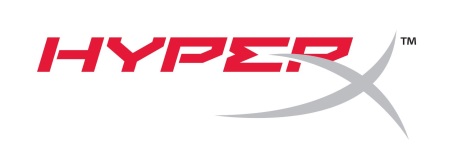 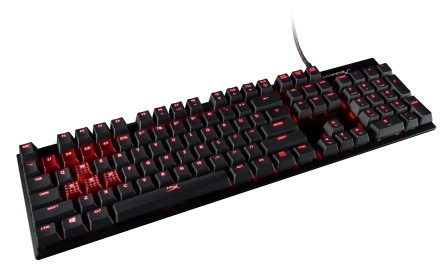 Herná klávesnica HyperX Alloy FPS je teraz dostupná v ČR i na SlovenskuNová HyperX herná klávesnica s minimalistickým vzhľadom, pevnou kovovou konštrukciou, FPS Cherry MX spínačmi a dynamickými efektmi podsvietenia navrhnutá špeciálne pre hráčovBratislava, Slovensko  – február 2017 – HyperX®, divízia spoločnosti Kingston® Technology Company, Inc., dnes oznámila uvedenie svojej novej mechanickej hernej klávesnice HyperX Alloy™ FPS na český a slovenský trh. Plnohodnotná mechanická klávesnica sa hrdí tým, že na stole zaberá minimum miesta a ponecháva čo najviac priestoru pre veľké pohyby myšou. Klávesnica HyperX Alloy FPS je osadená mechanickými spínačmi Cherry® MX Blue, ktoré poskytujú hmatovú odozvu i výkon potrebný na profesionálne hranie eSports, čím umožní hráčom vydať zo seba maximum. Klávesnica HyperX Alloy FPS má rám postavený z pevnej oceľovej zliatiny, osadený Cherry MX Blue spínačmi a podsvietený HyperX červeným LED svetlom so šiestimi režimami podsvietenia (vrátane vlastného nastavenia). Klávesnica má tiež Game mode, ktorý vypína systémové klávesy (napríklad Windows), aby sa predišlo prerušeniu hry ich nechceným stlačením. Ďalej klávesnica podporuje 100% anti-ghosting systém a plný N-Key rollover, preto nezáleží aký počet kláves a v akom poradí stlačíte, všetky budú zaznamenané bez chyby. Táto flexibilná a výkonná klávesnica má ako pridanú hodnotu jednoducho dostupný USB nabíjací port, ktorý je k dispozícii na hornej hrane klávesnice. HyperX Alloy FPS je tiež dodávaný s náhradnými klávesmi WSAD a 1234 v červenej farbe, má odpojiteľný kábel na pripojenie do počítača a mäkké puzdro pre transport a skladovanie klávesnice pri presúvaní - napríklad na turnaje.„Po rozsiahlom výskume a po stovkách hodín testov v hrách sme v HyperX vyvinuli úplne od základov mechanickú klávesnicu, ktorá vydrží aj tú najintenzívnejšiu hru. Z toho dôvodu má klávesnica minimalistické rozmery, čo je dôležité najmä pre hráčov FPS hier. S pevným rámom z oceľovej zliatiny a Cherry MX Blue spínačmi je táto klávesnica stavaná až na 50 miliónov úderov na každé tlačidlo,“ povedal Edward Baily, business manager HyperX. „Hráči FPS titulov ako CS: GO alebo Overwatch ocenia jej minimalistický vzhľad a zároveň pevnú konštrukciu, čo dáva hráčom viac miesta na stole pre zložité pohyby myšou.“Jedným z eSport tímov, s ktorými HyperX spolupracuje, je aj Echo Fox, vlastnený Rickom Foxom, bývalým profesionálnym basketbalovým hráčom za Los Angles Lakers. Hráč CS:GO Sean “sG@res” Gares z Echo Fox otestoval novú klávesnicu a povedal o nej: „HyperX Alloy FPS je pre mňa perfektná, pretože má so Cherry MX Blue spínačmi vynikajúcu odozvu, je kompaktná a extrémne odolná. Vyhovoval mi tiež odpojiteľný kábel pro pripojenie k počítaču a pretože som často na cestách a vítam aj USB konektor na nabíjanie telefónu.“Značka HyperX intenzívne podporuje eSport a hernú komunitu. Vyvíja preto produkty určené špecificky pre FPS hry – mimo iné aj headset HyperX Cloud Revolver, ktorý má skvelý štúdiový zvuk a umožňuje hráčom lokalizovať protihráčov pomocou priestorového zvuku, zvyšuje pohodlie a výkony v hrách. Nová klávesnica HyperX Alloy FPS je oficiálnou klávesnicou pre Intel Extreme Masters a bude používaná v herných eventoch Intel Showcase celej 11. sezóny. Alloy FPS odporúčajú tiež top herné organizácie ako NaVi Gaming, Echo Fox a Hell Raisers. Cena a dostupnosťHyperX Alloy FPS Gaming Keyboard je už dostupná v sieti kamenných a internetových obchodov v Čechách a na Slovensku za s odporúčanú maloobchodnú cenu 129,99€ (3199 Kč). Klávesnica sa dodáva so štandardnou dvojročnou zárukou a priamou zákazníckou podporou od HyperX.O divízii HyperX HyperX je divízia spoločnosti Kingston Technology zameraná na vysoko výkonné produkty, medzi ktoré patria vysokorýchlostné pamäte DDR4 SDRAM a DDR3, SSD disky, USB flash disky, headsety a podložky pod myš. Značka HyperX sa sústredí na hráčov, nadšencov a ľudí, ktorí svoje počítače pretaktuvávajú, a je na celom svete známa svojou kvalitou, výkonom a úrovňou inovácie. Divízia HyperX sa venuje oblasti tzv. ESports, kde sponzoruje viac než 20 tímov na celom svete a je hlavným sponzorom súťaže Intel Extreme Masters. HyperX sa zúčastňuje mnohých podujatí, medzi ktoré patria napríklad Brasil Game Show, China Joy, DreamHack, gamescom a PAX.Podrobnejšie informácie môžete získať na domovskom webe divízie HyperX.Ďalšie informácie o divízii HyperX nájdete tu: YouTube: 	http://www.youtube.com/kingstonhyperx Facebook: 	http://www.facebook.com/hyperxcommunityTwitter:    	http://twitter.com/hyperxLinkedIn: 	http://www.linkedin.com/company/164609?trk=tyahGoogle+: 	https://plus.google.com/u/0/+kingston/postsHyperX® je divízia spoločnosti Kingston Technology Company, Inc., najväčšieho nezávislého výrobcu pamäťových produktov na svete. Divízia HyperX bola založená v roku 2002 a má sídlo v kalifornskom Fountain Valley v Spojených štátoch. Ďalšie informácie môžete získať na telefónnom čísle +44 (0)1932 738888 alebo na internetovej adrese www.kingston.com/us/memory/hyperx.Kontakty pre médiá:#  #  #Kingston, logo Kingston a HyperX sú registrované ochranné známky spoločnosti Kingston Technology Corporation. Všetky práva vyhradené. Ostatné ochranné známky môžu byť majetkom príslušných oprávnených vlastníkov.Chloe LaraJuraj RedekyKingston Technology Co LLPTAKTIQ COMMUNICATIONS s.r.o.+44 (0) 1932 738888, linka 8801+421 911 478 280Clara@kingston.eujuraj.redeky@taktiq.com 